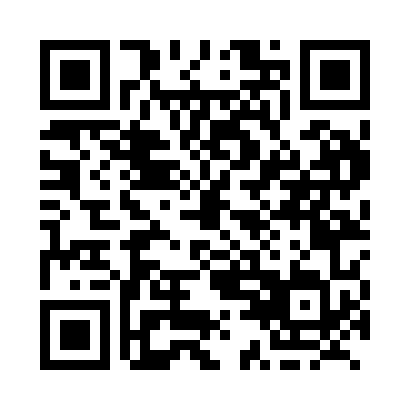 Prayer times for Thaxted, Saskatchewan, CanadaWed 1 May 2024 - Fri 31 May 2024High Latitude Method: Angle Based RulePrayer Calculation Method: Islamic Society of North AmericaAsar Calculation Method: HanafiPrayer times provided by https://www.salahtimes.comDateDayFajrSunriseDhuhrAsrMaghribIsha1Wed3:205:2412:556:058:2810:332Thu3:165:2212:556:068:2910:363Fri3:135:2012:556:078:3110:394Sat3:105:1812:556:088:3310:425Sun3:065:1612:556:098:3510:456Mon3:055:1512:556:108:3610:467Tue3:045:1312:556:118:3810:478Wed3:035:1112:556:128:4010:489Thu3:025:0912:556:138:4110:4810Fri3:015:0712:556:148:4310:4911Sat3:005:0612:556:158:4510:5012Sun3:005:0412:556:168:4610:5113Mon2:595:0212:556:178:4810:5214Tue2:585:0112:556:188:5010:5215Wed2:574:5912:556:198:5110:5316Thu2:564:5812:556:208:5310:5417Fri2:564:5612:556:218:5410:5518Sat2:554:5512:556:218:5610:5619Sun2:544:5312:556:228:5710:5620Mon2:544:5212:556:238:5910:5721Tue2:534:5012:556:249:0010:5822Wed2:524:4912:556:259:0210:5923Thu2:524:4812:556:269:0310:5924Fri2:514:4712:556:279:0511:0025Sat2:514:4512:556:279:0611:0126Sun2:504:4412:566:289:0711:0227Mon2:504:4312:566:299:0911:0228Tue2:494:4212:566:309:1011:0329Wed2:494:4112:566:309:1111:0430Thu2:484:4012:566:319:1211:0431Fri2:484:3912:566:329:1411:05